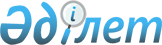 Об утверждении перечня налогоплательщиков, осуществляющих на территории Республики Казахстан деятельность в рамках контракта на недропользование, соглашения (контракта) о разделе продукции, в соответствии с условиями которого освобождаются от налога на добавленную стоимость импортируемые товарыПриказ и.о. Министра энергетики Республики Казахстан от 28 февраля 2018 года № 71. Зарегистрирован в Министерстве юстиции Республики Казахстан 12 апреля 2018 года № 16752
      В соответствии с пунктом 1 статьи 393 Кодекса Республики Казахстан от 25 декабря 2017 года "О налогах и других обязательных платежах в бюджет" (Налоговый кодекс) ПРИКАЗЫВАЮ:
      1. Утвердить прилагаемый перечень налогоплательщиков, осуществляющих на территории Республики Казахстан деятельность в рамках контракта на недропользование, соглашения (контракта) о разделе продукции, в соответствии с условиями которого освобождаются от налога на добавленную стоимость импортируемые товары.
      2. Департаменту недропользования Министерства энергетики Республики Казахстан в установленном законодательством Республики Казахстан порядке обеспечить:
      1) государственную регистрацию настоящего приказа в Министерстве юстиции Республики Казахстан;
      2) в течение десяти календарных дней со дня государственной регистрации настоящего приказа направление его копии в бумажном и электронном виде на казахском и русском языках в Республиканское государственное предприятие на праве хозяйственного ведения "Республиканский центр правовой информации Министерства юстиции Республики Казахстан" для официального опубликования и включения в Эталонный контрольный банк нормативных правовых актов Республики Казахстан;
      3) в течение десяти календарных дней после государственной регистрации настоящего приказа направление его копии на официальное опубликование в периодические печатные издания;
      4) размещение настоящего приказа на официальном интернет-ресурсе Министерства энергетики Республики Казахстан после его официального опубликования;
      5) в течение десяти рабочих дней после государственной регистрации настоящего приказа в Министерстве юстиции Республики Казахстан представление в Департамент юридической службы Министерства энергетики Республики Казахстан сведений об исполнении мероприятий, предусмотренных подпунктами 2), 3) и 4) настоящего пункта.
      3. Контроль за исполнением настоящего приказа возложить на курирующего вице-министра энергетики Республики Казахстан.
      4. Настоящий приказ вводится в действие по истечении десяти календарных дней после дня его первого официального опубликования.
      "СОГЛАСОВАН"
Министр финансов
Республики Казахстан
_______________ Б. Султанов
5 марта 2018 года
      "СОГЛАСОВАН"
Министр национальной экономики
Республики Казахстан
___________ Т. Сулейменов
9 апреля 2018 года Перечень налогоплательщиков, осуществляющих на территории Республики Казахстан деятельность в рамках контракта на недропользование, соглашения (контракта) о разделе продукции, в соответствии с условиями которого освобождаются от налога на добавленную стоимость импортируемые товары
					© 2012. РГП на ПХВ «Институт законодательства и правовой информации Республики Казахстан» Министерства юстиции Республики Казахстан
				
      И.о. Министра энергетики 
Республики Казахстан 

М. Досмухамбетов
Утвержден
приказом И.о. Министра
энергетики
Республики Казахстан
от 28 февраля 2018 года № 71

№ п/п
Налогоплательщик
1.
Филиал Компании "Маерск Ойл Казахстан ГмбХ"
2.
Филиал "Норт Каспиан Оперейтинг Компани Н.В."
3.
Товарищество с ограниченной ответственностью "Тенгизшевройл"